Отрицательное заключениеоб экспертизе муниципального нормативного правового актаУправление инвестиций и развития предпринимательства Администрации города (далее – уполномоченный орган) в соответствии порядком проведения экспертизы и оценки фактического воздействия действующих муниципальных нормативных правовых актов, утвержденным постановлением Главы города 
от 14.11.2017 № 172, рассмотрев действующий муниципальный нормативный правовой	акт - постановление Администрации города от 30.10.2015 № 7663 «Об утверждении регламента взаимодействия структурных подразделений Администрации города, муниципальных учреждений, организаций-заказчиков при проектировании, строительстве (реконструкции), осуществлении контроля за ходом строительства объектов, ввода объекта в эксплуатацию, эксплуатации объектов капитального строительства социального значения», сводный отчет об экспертизе действующего нормативного правового акта и свод предложений по результатам публичных консультаций, подготовленные департаментом архитектуры и градостроительства Администрации города, сообщает следующее.Нормативный акт подлежит экспертизе в соответствии с планом проведения экспертизы действующих муниципальных нормативных правовых актов, утвержденным распоряжением Главы города от 10.01.2020 № 01 
«Об утверждении плана проведения экспертизы и оценки фактического воздействия действующих муниципальных нормативных правовых актов на 2020 год».Муниципальный нормативный правовой акт направлен для подготовки настоящего	 заключения впервые. Исходя из отчета об экспертизе, целями правового регулирования являются: - проектно-изыскательские работы;- строительство, реконструкция;- ввод объекта в эксплуатацию.Потенциальными адресатами правового регулирования являются структурные подразделения Администрации города, муниципальные учреждения, эксплуатирующие организации, ресурсоснабжающие организации, юридические и физические лица, индивидуальные предприниматели.  Информация о количестве участников группы будет представлена в повторном заключении.В связи с отсутствием в сводном отчете расчета расходов субъектов предпринимательской деятельности, связанных с необходимостью соблюдения установленных нормативным правовым актом обязанностей, с применением методики оценки стандартных издержек субъектов предпринимательской и инвестиционной деятельности, возникающих в связи с исполнением требований регулирования, утвержденной приказом Департамента экономического развития ХМАО-Югры от 30.09.2013 № 155 (с изменениями от 30.09.2015 № 200), информация об экономической обоснованности расходов будет представлена в повторном заключении, после устранения замечаний к сводному отчету об экспертизе.Информация об экспертизе действующего муниципального нормативного правового акта размещена структурным подразделением на официальном портале Администрации города «12» марта 2020 года.Для привлечения субъектов предпринимательской и инвестиционной деятельности при проведении экспертизы информация об экспертизе действующего муниципального нормативного правового акта размещена на портале проектов нормативных правовых актов (http://regulation.admhmao.ru).Субъекты предпринимательской и инвестиционной деятельности проинформированы о проведении публичных консультаций в мессенджере «Viber» в группе «ОРВ в Сургуте».Ответственным за проведение экспертизы проведены публичные консультации в период с «12» марта 2020 по «25» марта 2020 года.Уведомления были направлены:- Союзу «Сургутская торгово-промышленная палата»;- Сургутской ассоциации застройщиков;- Некоммерческому партнерству «Энергоэффективность, Энергосбережение, Энергобезопасность» города Сургута;- Общероссийской общественной организации содействия привлечению инвестиций в Российскую Федерацию «Инвестиционная Россия»;- Комитету Сургутской торгово-промышленной палаты по развитию потребительского рынка;-  Ассоциации частных детских садов при Сургутской Торгово-промышленной палате;- Региональному отделению Общероссийской Общественной Организации малого и среднего предпринимательства «Опора России»;- 12 субъектам предпринимательской деятельности;- МКУ «Управление капитального строительства»;-  комитету по управлению имуществом;- МКУ «Дирекция дорожно-транспортного и жилищно-коммунального комплекса»;- МКУ «Дирекция эксплуатации административных зданий и инженерных систем».По результатам проведения публичных консультаций получено 6 отзывов от их участников, в том числе:- 2 отзыва в поддержку действующего правового регулирования;- в 4-х отзывах содержалось 8 замечаний (предложений), из которых 2 приняты, 6 не приняты с обоснованием причин отказа.Результаты публичных консультаций и позиция ответственного за проведение экспертизы отражены в таблице результатов публичных консультаций.По результатам рассмотрения замечаний (предложений) в адрес участников публичных консультаций направлены письма-уведомления о результатах принятых решений. Для выработки единого подхода организована работа по урегулированию разногласий с участником публичных консультаций в форме телефонных переговоров. По результатам обсуждений замечаний (предложений), поступивших в ходе проведения публичных консультаций, а также после представленного обоснования позиции ответственного за проведение экспертизы, замечания сняты (протоколы № 1, 2, 3 от 10.04.2020).По результатам рассмотрения представленных документов установлено:1. Процедуры экспертизы, предусмотренные порядком, не соблюдены.В соответствии с пунктом 9 раздела II Порядка, утвержденного постановлением Главы города от 14.11.2017 № 172 «Об утверждении порядка проведения экспертизы и оценки фактического воздействия действующих муниципальных нормативных правовых актов», ответственный за проведение экспертизы одновременно с размещением документов письменно информирует о проведении публичных консультаций с приложением уведомления о проведении публичных консультаций                                          Уполномоченного по защите прав предпринимателей в Ханты-Мансийском автономном округе – Югре.В своде предложений не указано направление уведомления Уполномоченному по защите прав предпринимателей в Ханты-Мансийском автономном округе – Югре.При этом, в связи с поступлением в адрес ответственного за проведение экспертизы в течение срока проведения публичных консультаций 6-ти отзывов от их участников, публичные консультации признаются организованными качественно.Повторное проведение публичных консультаций не требуется.2. Сводный отчет об экспертизе:2.1. Форма отчета соответствует порядку.2.2. Информация, содержащаяся в отчете об экспертизе, не достаточна.2.2.1. В пункте 2.1 отчета неясно указано описание проблемы, на решение которой направлен действующий правовой акт.2.2.2. В пункте 2.3 отчета, исходя из наименований муниципальных правовых актов других муниципальных образований, опыт решения аналогичных проблем в соответствующей сфере деятельности отсутствует.2.2.3. В разделе 3 отчета цель сформулировать исходя из проблемы, на решение которой направлено действующее правовое регулирование. Включить соответствующие показатели, их количественные значения по годам (2020-2022 годы) и источники данных для расчета. 2.2.4. В разделе 4 отчета указать группы потенциальных адресатов правового регулирования, предусмотренные Регламентом (застройщики, инвесторы, эксплуатирующие и ресурсосберегающие организации и др.), без учета структурных подразделений и муниципальных учреждений. Указать числовое количественное значение участников группы и источники данных.2.2.5. В разделе 5 отчета:- в графе 5.1 не предусмотрены функции департамента городского хозяйства, установленные пунктами 2.2, 2.5, 2.10, 2.11 приложения 1 к постановлению, связанные с функциями организатора конкурса. При дополнении функций (либо единой функции организатора открытого конкурса) предлагаем указать перечень в последовательности предусмотренной правовым актом;- в графе 5.2 и в итоговой строке в части периодических расходов указать период «2020-2022 г.г.».- в графе 5.3 отчета указать конкретные суммы запланированных расходов на 2020 – 2022 годы, предусмотренные на строительство (реконструкцию), ПИР и и.т.д., в случае если эти расходы выделены отдельно в сводной бюджетной росписи ГРБС. В случае невозможности выделения расходов оставить информацию без изменений. В итоговой строке указать общий объем бюджетных инвестиций, предусмотренный на строительство (реконструкцию) объектов муниципальной собственности.;- в графе 5.4 источником данных указать сводную бюджетную роспись ГРБС либо решение Думы города о бюджете на очередной финансовый год и плановый период;- исключить приложения к сводному отчету, связанные с ориентировочными расчетами стоимости строительства.2.2.6. Не осуществлен расчет расходов субъектов предпринимательской деятельности, связанных с необходимостью соблюдения установленных нормативным правовым актом обязанностей, с применением методики оценки стандартных издержек субъектов предпринимательской и инвестиционной деятельности, возникающих в связи с исполнением требований регулирования, утвержденной приказом Департамента экономического развития ХМАО-Югры от 30.09.2013 № 155 (с изменениями от 30.09.2015 № 200).При этом, правовым актом (пункты 4.1.6, 4.1.7,4.2.2, 4.3.1, 4.3.2, 4.3.3, 4.3.5, 4.3.12, 4.4.1, 5.3.1, 5.3.5, 5.3.7, 5.3.13, 5.4.1, 5.4.5, 5.6.3 Регламента) возложены обязанности на инвесторов, застройщиков, на проектные организации, которые влекут информационные и возможно содержательные издержки. 2.2.7. Скорректировать раздел 6 отчета с учетом установления обязанностей и расчета расходов субъектов предпринимательской деятельности, связанных с необходимостью соблюдения установленных нормативным правовым актом обязанностей, отраженных в пункте 2.2.6 заключения.2.2.8. В своде предложений о результатах проведения публичных консультаций (по аналогии с информацией, указанной в заключении):В таблице результатов публичных консультаций:- по участникам ООО «ССТ», ООО Формат плюс», ООО СЗ «Сургутский ДСК), от которых получены замечания (предложения) исключить строки, не содержащие предложений и замечаний;- по участникам ООО «Сургутстройцентр», ООО «Седьмой квартал» в графе 2 указать предложение «Замечания и (или) предложения) отсутствуют»; в последней графе указать прочерки;   - пояснения по отклоненным замечаниям (предложениям) из 4 графы перенести в графу 3; в графе 4 указать информацию о результатах урегулирования разногласий - о снятии предложений (замечаний) и ссылку на протоколы.2.2.9. В пункте 1.4 отчета скорректировать сведения о количестве и предложений, полученных в ходе публичных консультаций, с учетом доработки свода предложений по замечаниям, изложенным в пункте 2.2.8 заключения (всего замечаний и предложений – 8, приняты полностью – 2).Дополнить абзацем следующего содержания:«Кроме того, получено 2 отзыва в поддержку действующего правового регулирования».2.2.10. К письмам-уведомлениям о принятии/отклонении замечаний (предложений) не приложены приложения, содержащие обоснование позиции ответственного за проведение экспертизы.  2.2.11. Устранить недочеты:- в информации о приложенных документах к сводному отчету пункт 1 изложить в редакции «1. Расчет расходов субъектов предпринимательской и инвестиционной деятельности»;- в своде предложений перечень организаций, которым были направлены уведомления указать в дательном падеже;- в своде предложений перечень организаций от которых были получены отзывы указать в последовательности, предусмотренной в таблице результатов публичных консультаций;- по тексту и в заголовке графы 3 таблицы результатов публичных консультаций свода предложений, слова «/ОФВ» исключить.2.3. Обоснование решения проблемы действующего способа регулирования недостаточно.Положения правового акта в основном дублируют федеральное, региональное и местное законодательство. Утверждение муниципальным правовым актом норм и понятий, предусмотренных федеральным и региональным законодательством, является принятием нормативного правового акта за пределами компетенции. Указанная позиция выражена в информации Прокуратуры города Сургута (письмо от 19.07.2019 № 07-06-2019 прилагается) по результатам изучения проекта решения Думы города «О внесении изменений в решение Думы города от 26.12.2017 № 206-VI ДГ «О правилах благоустройства территории города Сургута».3. В действующем правовом акте выявлены положения, необоснованно затрудняющие ведение предпринимательской и инвестиционной деятельности.3.1. В преамбуле и по тексту правового акта указаны ссылки и установлены административные процедуры и сроки их выполнения, связанные с нормативными правовыми актами, которые в настоящее время признаны утратившими силу, в том числе:- Федеральный закон от 21.07.1997 № 122-ФЗ «О государственной регистрации прав на недвижимое имущество и сделок с ним» признан утратившим силу, нормы регламентируются Федеральным законом от 13.07.2015 № 218-ФЗ «О государственной регистрации недвижимости»;- постановление Правительства Российской Федерации от 20.07.2011 № 602 «Об утверждении требований к осветительным устройствам и электрическим лампам, используемым в цепях переменного тока в целях освещения» признано утратившим силу, нормы регламентируются постановлением Правительства Российской Федерации от 10.11.2017 № 1356 «Об утверждении требований к осветительным устройствам и электрическим лампам, используемым в цепях переменного тока в целях освещения»;- постановление Правительства Российской Федерации от 16.04.2012 № 307 «О порядке подключения к системам теплоснабжения и о внесении изменений в некоторые акты Правительства Российской Федерации» признано утратившим силу, нормы регламентируются постановлением Правительства Российской Федерации от 05.07.2018 № 787 «О подключении (технологическом присоединении) к системам теплоснабжения, недискриминационном доступе к услугам в сфере теплоснабжения, изменении и признании утратившими силу некоторых актов Правительства Российской Федерации»;- постановление Администрации города от 30.07.2012 № 5739 «Об утверждении административного регламента предоставления муниципальной услуги «Выдача разрешений на строительство, разрешений на ввод объектов в эксплуатацию при осуществлении строительства, реконструкции объектов капитального строительства, расположенных на территории муниципального образования» признано утратившим силу, нормы регламентируются постановлениями Администрации города от 19.05.2017 № 4132 «Об утверждении административного регламента предоставления муниципальной услуги «Выдача разрешения на ввод объектов в эксплуатацию при осуществлении строительства, реконструкции объектов капитального строительства, расположенных на территории муниципального образования городской округ город Сургут», от 22.05.2017 № 4203 «Об утверждении административного регламента предоставления муниципальной услуги «Выдача разрешения на строительство (за исключением случаев, предусмотренных Градостроительным кодексом Российской Федерации, иными федеральными законами) при осуществлении строительства, реконструкции объекта капитального строительства, расположенного на территории муниципального образования городской округ город Сургут».Несоответствие действующему законодательству затрудняет ведение предпринимательской и инвестиционной деятельности.3.2. В нормативном правовом акте выявлены положения, которые регламентированы муниципальными правовыми актами, но ссылки на них не предусмотрены, либо не предусмотрены положения, которые устанавливают административные процедуры в данной сфере правового регулирования. Например, нет ссылок либо процедур, предусмотренных:- постановлением Администрации города от 13.08.2012 № 6183 «О порядке инициирования и принятия решений по введению новых (увеличению действующих) расходных обязательств»;- постановлением Администрации города от 28.08.2017 № 7601 «Об утверждении порядка заключения соглашения о муниципально-частном партнерстве в муниципальном образовании городской округ город Сургут»;- постановлением Администрации города от 29.08.2014 № 6035 «Об утверждении порядка проведения проверки инвестиционных проектов на предмет эффективности использования средств местного бюджета, направляемых на капитальные вложения»;- постановлением Администрации города от 18.12.2018 № 9812 «О заключении концессионных соглашений и порядке формирования перечня объектов, в отношении которых планируется заключение концессионных соглашений и о признании утратившими силу, некоторых муниципальных правовых актов»;- распоряжением Администрации города от 24.11.2016 № 2292 «О закреплении за муниципальным казенным учреждением «Дирекция эксплуатации административных зданий и инженерных систем» отдельных функций по надлежащему содержанию зданий и сооружений муниципальных учреждений города».Непрозрачность административных процедур является ограничением для субъектов предпринимательской и инвестиционной деятельности.3.3. В нормативном правовом акте выявлена неувязка понятий, положений, сроков выполнения административных процедур и их результатов.Непрозрачность административных процедур является ограничением для субъектов предпринимательской и инвестиционной деятельности.3.4. В нормативном правовом акте установлены административные процедуры через АИС «Горзакупки-Сургут», которая в настоящее время не используется.А также установлены административные процедуры, связанные с направлением документов в департамент по экономической политике, который реорганизован и в настоящее время не входит в структуру Администрации города.Непрозрачность административных процедур является ограничением для субъектов предпринимательской и инвестиционной деятельности.3.5. В нормативном правовом акте не установлены административные процедуры, связанные с общественной приемкой объектов.Непрозрачность административных процедур является ограничением для субъектов предпринимательской и инвестиционной деятельности.3.6. В нормативном правовом акте установлены понятия и административные процедуры и сроки их выполнения, которые в основном дублируют положения федерального, регионального и местного законодательства. Наличие избыточных полномочий органов власти затрудняет ведение предпринимательской и инвестиционной деятельности.Выводы и предложения:1. Устранить замечания к сводному отчету об экспертизе, изложенные в пункте 2.2 Заключения.2. Признать утратившим силу постановление Администрации города                                 от 30.10.2015 № 7663 «Об утверждении регламента взаимодействия структурных подразделений Администрации города, муниципальных учреждений, организаций-заказчиков при проектировании, строительстве (реконструкции), осуществлении контроля за ходом строительства объектов, ввода объекта в эксплуатацию, эксплуатации объектов капитального строительства социального значения»                                по основаниям, изложенным в пункте 2.3 и пункте 3 Заключения.Аналогичная позиция о необходимости признания утратившим силу постановления Администрации города от 30.10.2015 № 7663 в связи с дублированием федерального, регионального и местного законодательства, изложена в замечаниях правового управления Администрации города от 24.04.2020 к проекту постановления Администрации города «О внесении изменений в постановление Администрации города от 30.10.2015 № 7663 «Об утверждении регламента взаимодействия структурных подразделений Администрации города, муниципальных учреждений, организаций-заказчиков при проектировании, строительстве (реконструкции), осуществлении контроля за ходом строительства объектов, ввода объекта в эксплуатацию, эксплуатации объектов капитального строительства социального значения» (проект № 02-108-23/0 от 13.02.2020).Начальник управления инвестицийи развития предпринимательства                                                                   С.В. Петрик «27» апреля 2020 г. Ворошилова Юлия Павловна8 (3462) 52-20-83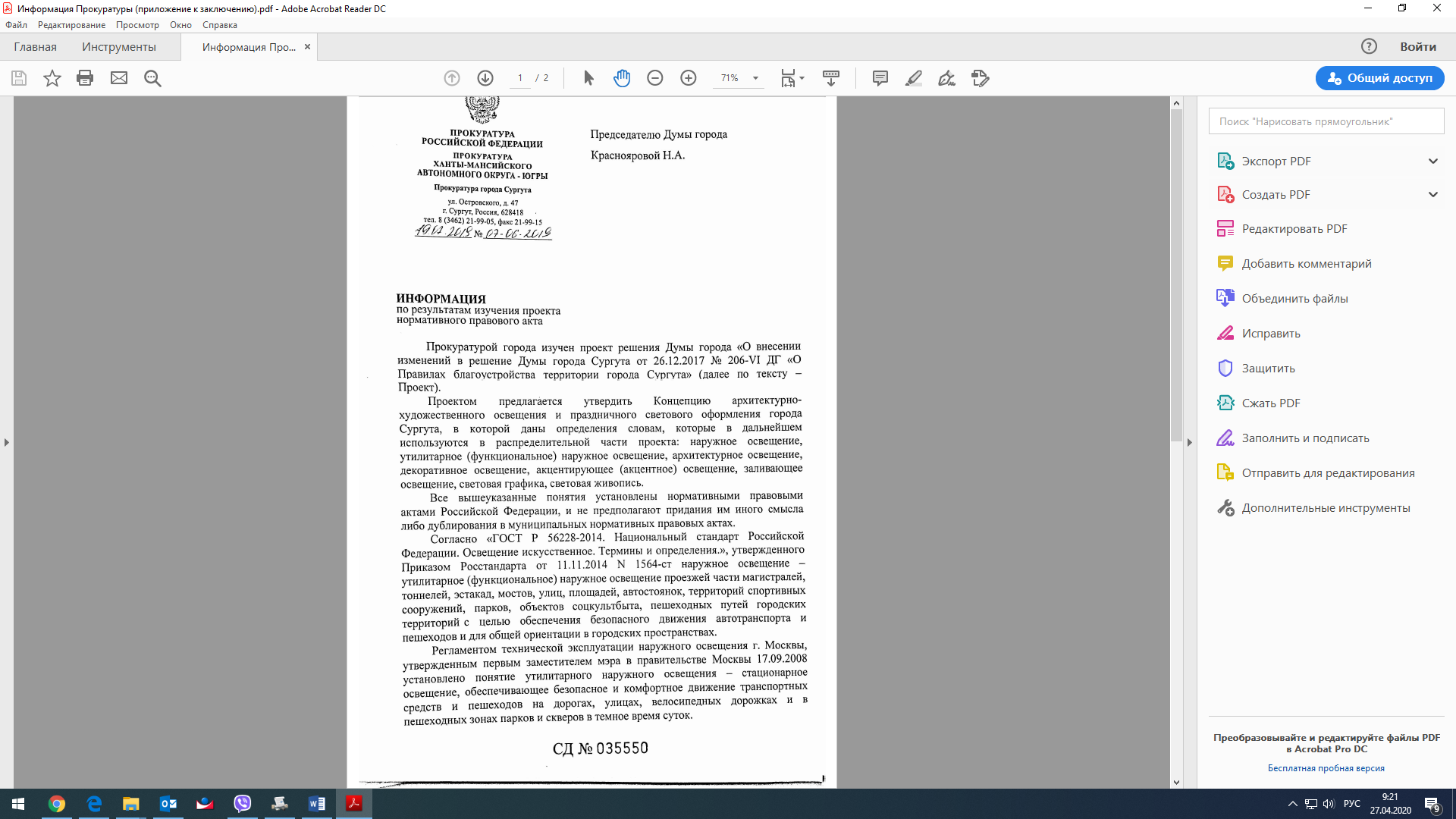 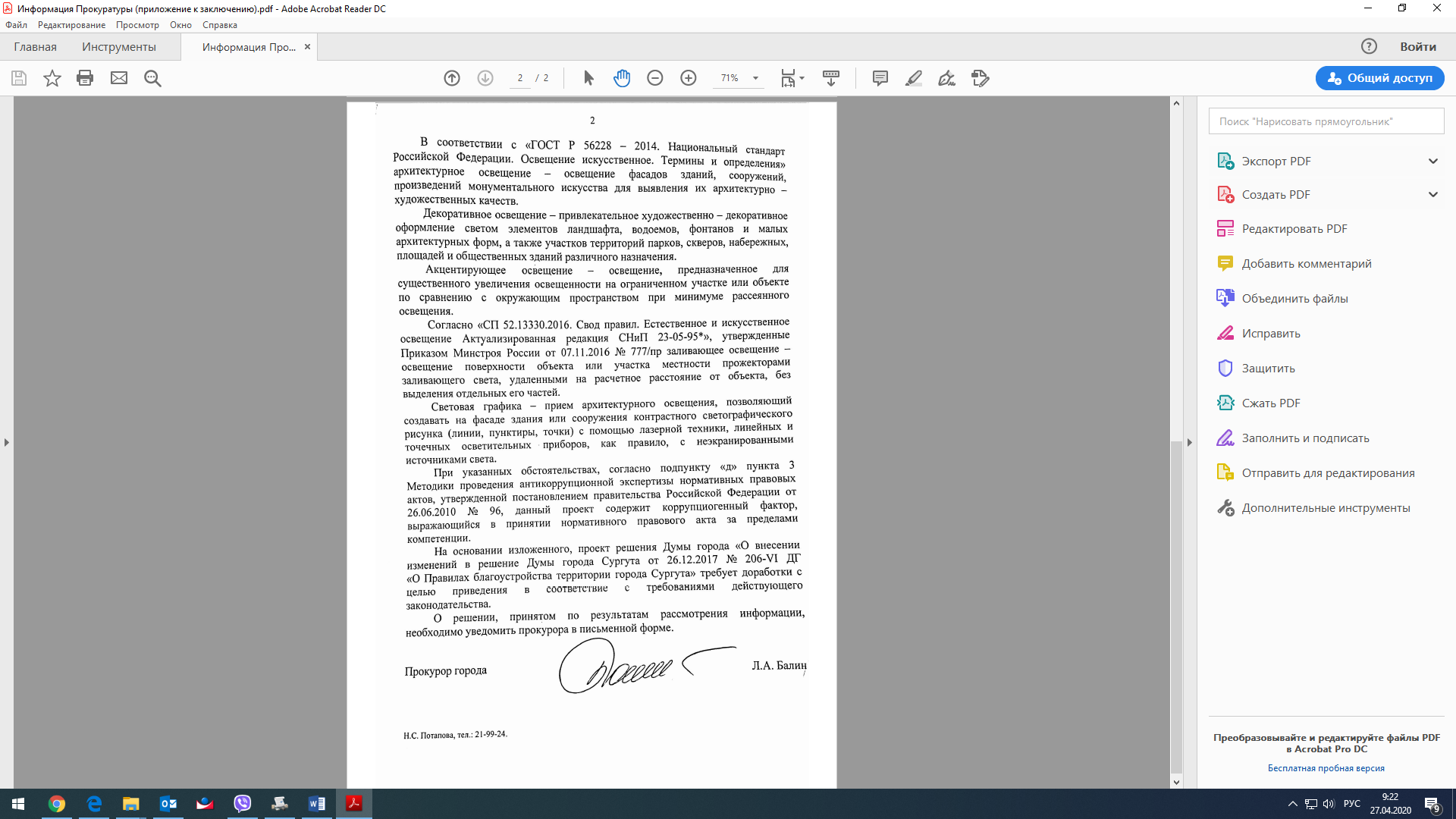 Наименование участника публичных консультацийВысказанное мнение(замечания и (или) предложения)Позиция
ответственного за проведение экспертизы об учете (принятии) или отклонении мнения (замечания и (или) предложения), полученного от участника публичных консультаций                              (с обоснованием позиции)Принятое решение 
о принятии или отклонении мнения (замечания и (или) предложения)(по результатам урегулирования разногласий 
с участниками публичных консультаций)ООО «ССТ»1) П.4.1.7.; 4.1.5. для подготовки техзадания на проектирование и рассмотрение по 15 дней недостаточно  (как минимум по 30 дней)Замечание не принято.В соответствии с п. 4.1.5., 4.1.7. Постановления Администрации города от 30.10.2015 № 7663  «Об утверждении регламента взаимодействия структурных подразделений Администрации города, муниципальных учреждений, организаций-заказчиков при проектировании, строительстве (реконструкции), осуществлении контроля за ходом строительства объектов, ввода объекта в эксплуатацию, эксплуатации объектов капитального строительства социального значения» процедуру разработки технического задания и согласования задания на проектирование выполняют структурные подразделения Администрации города, муниципальные учреждения.Оснований для продления сроков не имеется, в связи с отсутствием вопросов затрагивающих интересы субъектов предпринимательской деятельности.Замечание снято.Протокол урегулирования разногласий № 1 от 10.04.2020ООО «ССТ»2. Каким образом инвестору будут возвращаться вложенные средства в строительство объектов городской инфраструктуры?Замечание не принято.Постановление Администрации города устанавливает порядок взаимодействия органов местного самоуправления и заказчиков, застройщиков, инвесторов, при строительстве объекта за счет бюджетных средств. Возмещение части затрат на строительство объектов инженерной инфраструктуры определено постановлением Администрации города от 20.11.2019 № 8682 «О порядке предоставления субсидии застройщикам (инвесторам) на возмещение части затрат по строительству объектов инженерной инфраструктуры». Постановлением Администрации города № 7601 от 28.08.2017 «Об утверждении порядка заключения соглашения о муниципально-частном партнерстве в муниципальном образовании городской округ город Сургут», мероприятиями государственных и муниципальных программ.Замечание снято.Протокол урегулирования разногласий № 1 от 10.04.2020ООО «ССТ»3. П.4.1.9. Непонятно кому направляется смета на выполнение проектно-изыскательских работ на проведение проверки достоверности сметной стоимости?Замечание принято.На основании Постановления Правительства РФ от 05.03.2007 № 145 «О порядке организации и проведения государственной экспертизы проектной документации и результатов инженерных изысканий» и  ведомственного перечня государственных услуг и работ, утвержденный приказом Службы жилищного и строительного надзора Ханты-Мансийского автономного округа – Югры от 18.12.2015 № 67-О «Об утверждении перечня ведомственного перечня государственных услуг и работ, оказываемых и выполняемых находящимся в ведении Службы жилищного и строительного надзора Ханты-Мансийского автономного округа – Югры государственным учреждением в качестве основных видов деятельности» услугу предоставляет Автономное учреждение Ханты-Мансийского автономного округа – Югры «Управление государственной экспертизы проектной документации»-ООО «ССТ»4. В Положении вообще отсутствует процедура привлечения инвестора: Кто привлекает, на каких условиях?Замечание не принято. Данное постановление Администрации города устанавливает порядок взаимодействия органов местного самоуправления и заказчиков, застройщиков, инвесторов, начиная с включения объекта в бюджетную роспись до момента эксплуатации объекта, строительство которого осуществляется за счет бюджетных средств.Постановлением Администрации города № 7601 от 28.08.2017 «Об утверждении порядка заключения соглашения о муниципально-частном партнерстве в муниципальном образовании городской округ город Сургут» устанавливаются цели, задачи, принципы организации взаимодействия органов местного самоуправления в рамках реализации                        проектов муниципально-частного партнерства на территории муниципального образования городской округ город Сургут ХМАО − Югры.Замечание снято.Протокол урегулирования разногласий № 1 от 10.04.2020ООО «Формат плюс»1. Необходимо детализировать регламент работы с инвесторомЗамечание не принято. Данное постановление Администрации города устанавливает порядок взаимодействия органов местного самоуправления и заказчиков, застройщиков, инвесторов, начиная с включения объекта в бюджетную роспись до момента эксплуатации объекта, строительство которого осуществляется за счет бюджетных средств.Постановлением Администрации города № 7601 от 28.08.2017 «Об утверждении порядка заключения соглашения о муниципально-частном партнерстве в муниципальном образовании городской округ город Сургут» устанавливаются цели, задачи, принципы организации взаимодействия органов местного самоуправления в рамках реализации                        проектов муниципально-частного партнерства на территории муниципального образования городской округ город Сургут ХМАО-Югры.Замечание снято.Протокол урегулирования разногласий № 2 от 10.04.2020ООО СЗ «Сургутский ДСК»1. Большие сроки согласования документации.Замечание не принято.На основании п. 7 Приложения 1, Порядок утверждения заданий на проектирование и проектной документации на объекты капитального строительства, строительство, реконструкция которых
осуществляется с привлечением средств бюджета Ханты-Мансийского автономного округа - Югры регламентирован постановлением Правительства Ханты-Мансийского АО − Югры от 24.08.2012  № 297-п «О порядке утверждения заданий на проектирование и проектной документации
на объекты капитального строительства, строительство, реконструкция которых
осуществляется с привлечением средств бюджета Ханты-Мансийского автономного
округа − Югры, а также порядке утверждения заданий на проектирование
и проектной документации по автомобильным дорогам, общего пользования, проектирование, строительство,
реконструкция, капитальный ремонт которых осуществляется
с привлечением средств бюджета Ханты-Мансийского автономного округа – Югры». Сроки согласования установлены на региональном уровне.Замечание снято.Протокол урегулирования разногласий № 3 от 10.04.2020ООО СЗ «Сургутский ДСК»2. Недостаток финансированияЗамечание не принято.Данное замечание не относится к обсуждаемому постановлению, распределение бюджетных средств осуществляется на основании постановления Администрации города от 13.08.2012 № 6183
«О порядке инициирования и принятия решений по введению новых (увеличению действующих) расходных обязательств»Замечание снято.Протокол урегулирования разногласий № 3 от 10.04.2020СГМУП «Горводоканал»1. Пункт 4.3.8. изложить в редакции: «Если на этапе согласования проектно-сметной документации организациями, эксплуатирующими инженерные сети и сооружения, обнаружены неточности, ошибки в представленных правообладателю земельного участка исходных данных и/или технических условиях на подключение объекта капитального строительства к сетям инженерно-технического обеспечения, правообладатель земельного участка вправе требовать возмещения причиненных ему убытков, в соответствие с законом или  договором».Учтено.-ООО «Сургутстройцентр»Замечания и (или) предложения отсутствуют--ООО «Седьмой квартал»Замечания и (или) предложения отсутствуют--